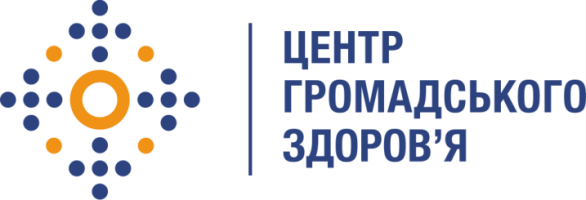 Державна установа 
«Центр громадського здоров’я Міністерства охорони здоров’я України» оголошує конкурс на відбірКонсультанта з розробки проекту змін до наказу МОЗ, який регламентує надання послуг, пов’язаних з ВІЛ в межах переходу від донорського до державного фінансуванняНазва позиції: Консультант з розробки проекту змін до наказу МОЗ, який регламентує надання послуг, пов’язаних з ВІЛ в межах переходу від донорського до державного фінансування.Загальна інформаціяГоловним завданнями Державної установи «Центр громадського здоров’я Міністерства охорони здоров’я України» (далі – Центр) є діяльність у сфері громадського здоров’я. Центр виконує лікувально-профілактичні, науково-практичні та організаційно-методичні функції у сфері охорони здоров’я з метою забезпечення якості лікування хворих на cоціально-небезпечні захворювання, зокрема ВІЛ/СНІД, туберкульоз, наркозалежність, вірусні гепатити тощо, попередження захворювань в контексті розбудови системи громадського здоров’я. Центр приймає участь в розробці регуляторної політики  і взаємодіє з іншими міністерствами, науково-дослідними установами, міжнародними установами та громадськими організаціями, що працюють в сфері громадського здоров’я та протидії соціально небезпечним захворюванням.Основні обов'язки:Аналіз чинної нормативно-правової бази щодо організації та надання немедичних послуг людям, які живуть з ВІЛ;Аналіз чинної нормативно-правової бази щодо системи моніторингу та оцінки немедичних послуг людям, які живуть з ВІЛ;Аналіз кращих практик надання послуг догляду та підтримки людям, які живуть з ВІЛ; Доопрацювання окремих положень наказу МОЗ України № 1607 від 12.07.2020 року у частині організації та надання послуг, пов’язаних з ВІЛ; Опис алгоритму проведення моніторингу та оцінки послуг, пов’язаних з ВІЛ, в контексті реалізації діяльності з надання послуг суб’єктами перевірки; Визначення та опис індикаторів ефективності реалізації діяльності з надання послуг, пов’язаних з ВІЛ;Опис вимог до якості збору даних надавачами послуг в межах реалізації діяльності з надання послуг, пов’язаних з ВІЛ та механізму контролю якості даних; Опис ролей та обов’язків осіб, які будуть здійснювати моніторинг та оцінку послуг, пов’язаних з ВІЛ в контексті реалізації діяльності;Підготовка проекту змін до чинного наказу Міністерства охорони здоров’я, який визначає організаційні засади надання послуг людям, які живуть з ВІЛ (наказ МОЗ 1607 від 12.07.2019 р.) відповідно до поставлених завдань;Представлення результатів напрацювань в межах поставлених завдань у встановлений термін.Вимоги до професійної компетентності:Вища освіта (громадське здоров’я, медична, соціальна робота, психологія або в суміжних галузях); Досвід в сфері формування національних політик, нормативно-правових актів в сфері надання медичних та соціальних послуг, бюджетування, регуляторної політики, державного управління тощо.Глибоке знання законодавства в сфері охорони здоров'я;Вільне володіння українською мовою Відмінний рівень роботи з комп’ютером, знання MS Word, MS Excel.Резюме мають бути надіслані електронною поштою на електронну адресу: vacancies@phc.org.ua. В темі листа, будь ласка, зазначте: «156-2020 Консультант з розробки проекту змін до наказу МОЗ, який регламентує надання послуг, пов’язаних з ВІЛ в межах переходу від донорського до державного фінансування».Термін подання документів – до 14 вересня 2020 року, реєстрація документів 
завершується о 18:00.За результатами відбору резюме кандидати будуть запрошені до участі у співбесіді. У зв’язку з великою кількістю заявок, ми будемо контактувати лише з кандидатами, запрошеними на співбесіду. Умови завдання та контракту можуть бути докладніше обговорені під час співбесіди.Державна установа «Центр громадського здоров’я Міністерства охорони здоров’я України» залишає за собою право повторно розмістити оголошення про вакансію, скасувати конкурс на заміщення вакансії, запропонувати посаду зі зміненими обов’язками чи іншою тривалістю контракту. 